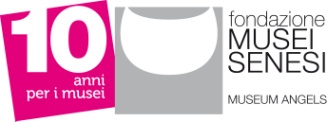 Modulo A - MODULO DI PARTECIPAZIONE AL CONCORSO FOTOGRAFICO
 “SCATTI DI LIBERTÁ”
Fondazione Musei Senesi – Museum’s Angels – Musei dell’Area Amiata-Val d’OrciaNome ________________________________ Cognome ________________________________Data e luogo di nascita __________________, ________________________________________Via/P.zza _____________________________________ n° ______ Cap ____________________Città/Paese ____________________________________________ Provincia ________________Domicilio (se diverso dalla residenza)______________________________________________________Recapito telefonico: _______________________ E-mail _________________________________Il/La sottoscritt_ _______________ autorizzo il trattamento dei miei dati personali ai sensi del Dlgs 196 del 30 giugno 2003.Data e luogo                                                                                     Firma _______________________                                                                                                                         _______________________________Modulo B – DIDASCALIA
Fondazione Musei Senesi – Museum’s Angels – Musei dell’Area Amiata-Val d’OrciaNome:Cognome:Titolo:Descrizione (max 600 caratteri, spazi inclusi; font Garamond 12):Modulo C - LIBERATORIA FOTOGRAFICA
Fondazione Musei Senesi – Museum’s Angels – Musei dell’Area Amiata-Val d’Orcia________________________, ______________(Luogo, data)  Data e luogo di nascita ___________________, ______________________________________Via/P.zza ___________________________________ n° ______ Cap ____________________Città/Paese ____________________________________________ Provincia ______________Domicilio (se diverso dalla residenza)_____________________________________________________Codice Fiscale/Partita IVA _______________________________________________________AUTORIZZAla pubblicazione delle proprie immagini riprese da Museum Angels Amiata Val d’Orcia nei giorni dall’ 11 agosto 2014 al 21 settembre 2014  dalle ore 10:00 alle ore 18:00,nella località di: Musei di Fonazione Musei Senesi area Amiata Val d’Orcia.Per uso di: proiezioni fotografiche ed esposizione foto vincitrici del concorso.Ne vieta altresì l’uso in contesti che ne pregiudichino la dignità personale ed il decoro. La posa e l'utilizzo delle immagini sono da considerarsi effettuate in forma gratuita. (In caso di compenso indicare l’importo)INFORMATIVA SULLA PRIVACY – RIPRESA SOGGETTI TERZI MINORENNIAi sensi dell'art. 13 del D.Lgs 196/2003, i dati personali che la riguardano saranno trattati da ___________________________(nome e cognome fotografo) per lo svolgimento del contratto e non saranno comunicati a terzi. I dati potranno essere utilizzati per informare sulle attività di ___________________________(nome e cognome fotografo). In relazione ai dati conferiti Lei potrà esercitare i diritti di cui all'art. 7 del D.Lgs. 196/2003: conferma dell'esistenza dei dati, origine, finalità, aggiornamento, cancellazione, diritto di opposizione. Per esercitare tali diritti dovrà rivolgersi al Responsabile del trattamento dei Dati personali, presso ___________________________ (nome e cognome fotografo) via_______________________, CAP ____________ Città _____________________ Il titolare del trattamento dei Dati è ____________________________________, via ______________________________CAP ____________ Città _____________________Il soggetto ripreso (firma leggibile) _______________________________________________Il fotografo ____________________________